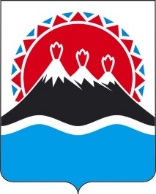 МИНИСТЕРСТВО ФИНАНСОВ КАМЧАТСКОГО КРАЯПРИКАЗ[Дата регистрации] № [Номер документа]г. Петропавловск-КамчатскийВ соответствии с частью 3 Порядка внесения изменений в перечни главных администраторов доходов краевого бюджета, главных администраторов доходов бюджета территориального фонда обязательного медицинского страхования Камчатского края, главных администраторов источников финансирования дефицита краевого бюджета, главных администраторов источников финансирования дефицита бюджета территориального фонда обязательного медицинского страхования Камчатского края, утвержденного постановлением Правительства Камчатского края от 30.12.2021 № 595-П ПРИКАЗЫВАЮ:1. Внести в Перечень главных администраторов доходов краевого бюджета, утвержденный постановлением Правительства Камчатского края 
от 27.12.2021 № 581-П, следующие изменения:1) дополнить кодом бюджетной классификации Российской Федерации 
1 16 10123 01 0000 140  «Доходы от денежных взысканий (штрафов), поступающие в счет погашения задолженности, образовавшейся до 1 января 2020 года, подлежащие зачислению в бюджет муниципального образования по нормативам, действовавшим в 2019 году». Исключить следующие коды бюджетной классификации Российской Федерации:1 16 10021 02 0000 140 «Возмещение ущерба при возникновении страховых случаев, когда выгодоприобретателями выступают получатели средств бюджета субъекта Российской Федерации»;1 16 10022 02 0000 140 «Прочее возмещение ущерба, причиненного имуществу, находящемуся в собственности субъекта Российской Федерации (за исключением имущества, закрепленного за бюджетными (автономными) учреждениями, унитарными предприятиями субъекта Российской Федерации)».Главным администратором доходов, указанных в пункте 1 части 1 настоящего приказа, считать Министерство экономического развития Камчатского края, код главного администратора доходов 843; 2) дополнить следующими кодами бюджетной классификации Российской Федерации:1 16 10021 02 0000 140 «Возмещение ущерба при возникновении страховых случаев, когда выгодоприобретателями выступают получатели средств бюджета субъекта Российской Федерации»;1 16 10022 02 0000 140 «Прочее возмещение ущерба, причиненного имуществу, находящемуся в собственности субъекта Российской Федерации (за исключением имущества, закрепленного за бюджетными (автономными) учреждениями, унитарными предприятиями субъекта Российской Федерации)».Главным администратором доходов, указанных в пункте 2 части 1 настоящего приказа, считать Министерство цифрового развития Камчатского края, код главного администратора доходов 820.2. Настоящий приказ вступает в силу после дня его официального опубликования и распространяется на правоотношения, возникшие 
с 1 января 2023 года.[горизонтальный штамп подписи 1]О внесении изменений в перечень главных администраторов доходов краевого бюджетаМинистрА.Н. Бутылин